Happy Work Anniversary!You've planted the seeds of success for years, and our workplace is flourishing thanks to you.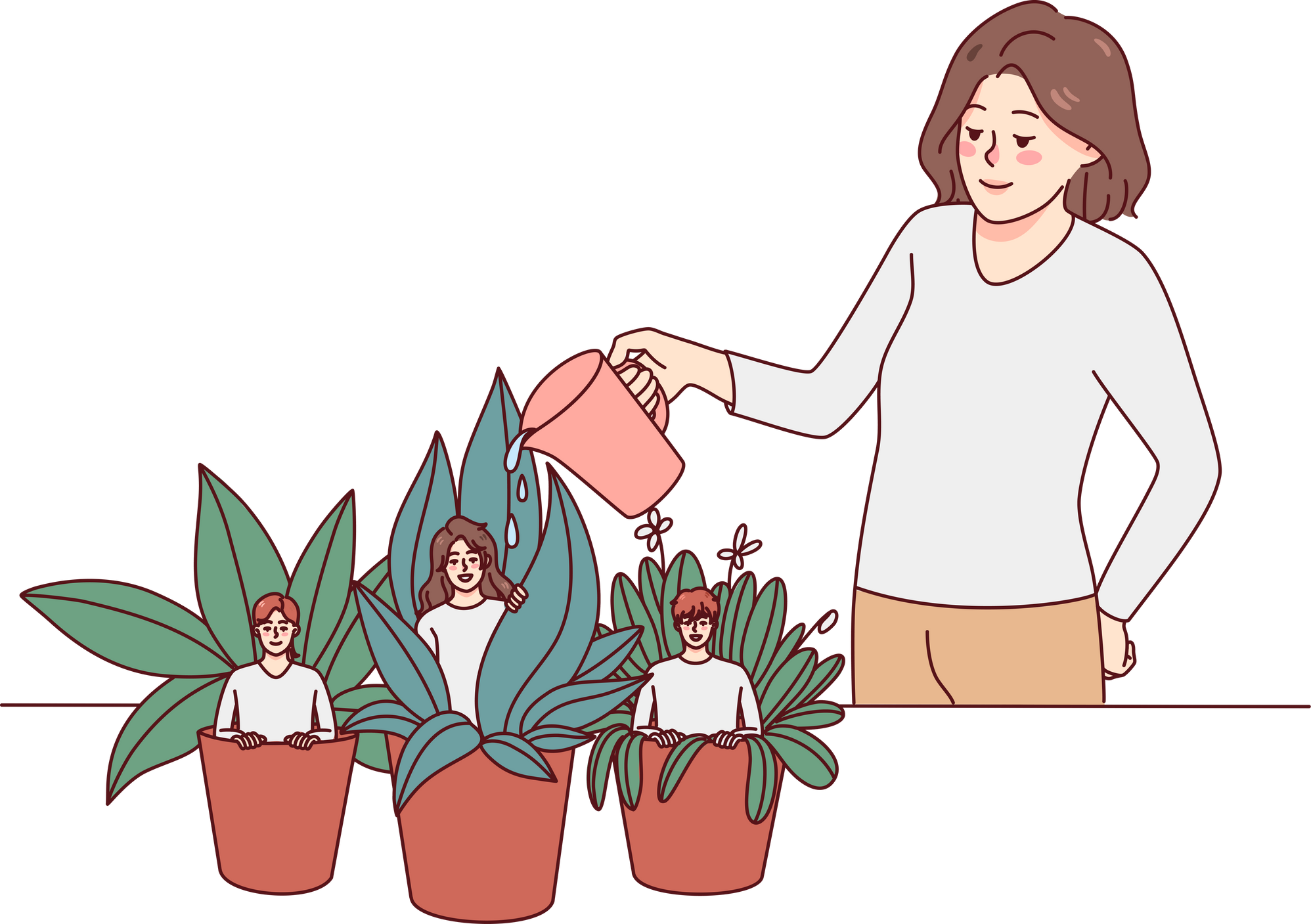 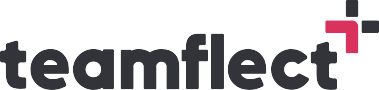 